We’re developing new Level 3 vocational qualifications for centres and learners in Wales.Aimed at 16–18-year-olds who want to continue their education through applied learning, and supported by high quality bilingual resources, these new qualifications will:be designed to be delivered alongside other level 3 qualifications as part of a two-year programme of studysupport learners to develop their knowledge and understanding of a specific subject or sector area whilst also acquiring a range of practical and technical skills where appropriate.support learners to enter higher education by being recognised by universities alongside other Level 3 qualifications such as A Levelsenable effective curriculum planning and delivery through a combination of mandatory and optional units (where appropriate)offer innovative, practical, and up-to-date assessment approaches.Join our Qualification Development Advisory Groups We’re about to begin the development of new qualifications in Business, Engineering, Tourism and Sport and are looking for individuals to join our Qualification Development Advisory Groups to advise, inform and challenge us as we move through the qualification development process. Who are we looking for?practitioners and senior leaders in school/college sixth forms and further education colleges higher education practitioners and/or representativesemployers and/or industry representativesother organisations with an interest in the qualificationWhat will you be asked to do?Our Qualification Development Advisory Groups: inform the outline qualification design, including the qualification structure and approaches to assessment test our vision, by being a critical but supportive friend to ensure that the qualification will meet stakeholder expectationscontribute with a solutions mindset.How to applyRegister your interest in joining our Qualification Development Advisory Groups by emailing qualifications@wjec.co.uk, identifying which subject(s) you are interested in. Tell us (in no more than 300 words) a little about your skills and experience and why you are interested in this opportunity. If you are currently teaching in Wales, it would be helpful if you could provide us with your centre name and/or location.For further information, please contact qualifications@wjec.co.uk. The first meeting of each group is expected to take place week commencing 21 or 28 March 2022. Meetings will be held between 2 and 3:30pm. 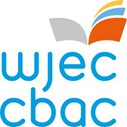 Opportunities to shape new qualifications for the future